25.6.20To read and write words containing suffixes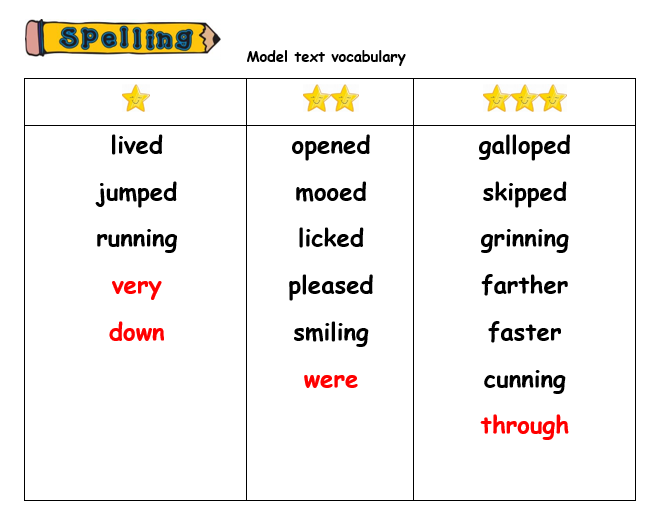 -Practise each word three times:-Now try from memory!-Use your words in nice sentences with capital letters and full stops/question marks. -Can you use a conjunction (joining word) and, but, so, because when, if? First try:Second try:Third try: